Publicado en CAPE MAY, NEW JERSEY  el 12/04/2022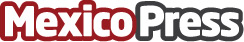 eDriving anuncia una colaboración internacional con Bosch y SfaraAlianza para integrar los servicios de detección de colisiones y respuesta de emergencia en la aplicación Mentor para teléfonos inteligentesDatos de contacto:eDrivingSheila Leverone press@edriving.comNota de prensa publicada en: https://www.mexicopress.com.mx/edriving-anuncia-una-colaboracion Categorías: Internacional Automovilismo E-Commerce Dispositivos móviles Industria Automotriz Otras Industrias http://www.mexicopress.com.mx